We are a values based organisation so reflecting our values or a values based approach in your evidence will support your application.The ‘Key outcomes’, ‘What we need from you’ and ‘our leadership behaviours’ sections of the Role Profile are there to give you an understanding of what we would like to see reflected in your application. Don’t give up if you are not able to reflect all of these in your application.                         																Senior Communications Officer (Workforce Communications and Engagement) Senior Communications Officer (Workforce Communications and Engagement) Senior Communications Officer (Workforce Communications and Engagement) Senior Communications Officer (Workforce Communications and Engagement) Senior Communications Officer (Workforce Communications and Engagement) Senior Communications Officer (Workforce Communications and Engagement) Senior Communications Officer (Workforce Communications and Engagement) Senior Communications Officer (Workforce Communications and Engagement) Senior Communications Officer (Workforce Communications and Engagement) Senior Communications Officer (Workforce Communications and Engagement) Senior Communications Officer (Workforce Communications and Engagement) Senior Communications Officer (Workforce Communications and Engagement) Senior Communications Officer (Workforce Communications and Engagement) Senior Communications Officer (Workforce Communications and Engagement) Senior Communications Officer (Workforce Communications and Engagement) Senior Communications Officer (Workforce Communications and Engagement) Service:Service:Grade:Salary:Salary:Salary:Salary:Reporting to:Reporting to:Location:Hours:Hours:Hours:Hours:About the roleAbout the roleAbout the roleAbout the roleAbout the roleAbout the roleAbout the roleAbout the roleAbout the roleAbout the roleAbout the roleOur priorities Our priorities Our priorities Our priorities 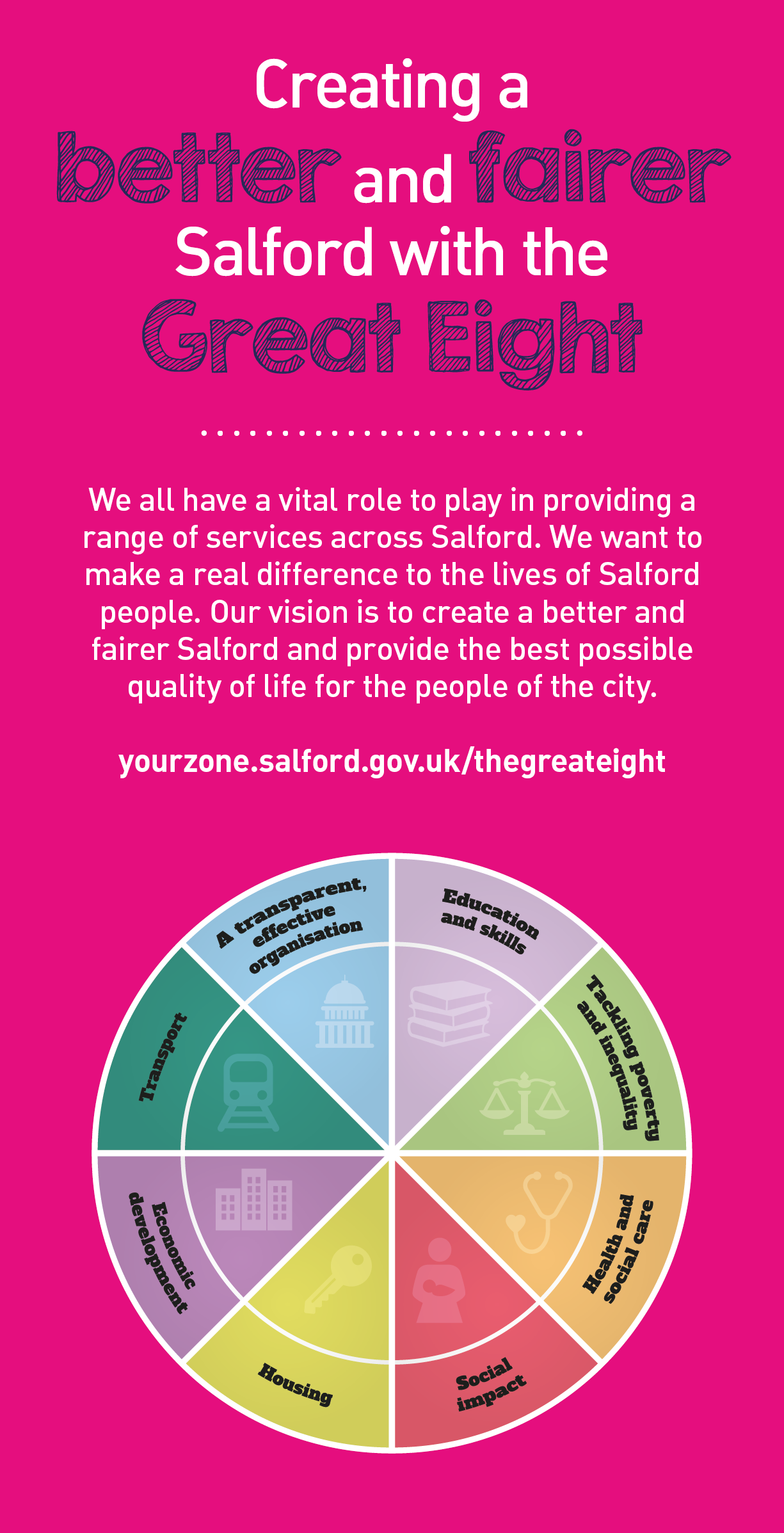 Key outcomesKey outcomesKey outcomesKey outcomesKey outcomesKey outcomesKey outcomesKey outcomesKey outcomesKey outcomesKey outcomesKey outcomesKey outcomesKey outcomesWhat we need from youWhat we need from youWhat we need from youWhat we need from youWhat we need from youWhat we need from youWhat we need from youWhat we need from youWhat we need from youWhat we need from youWhat we need from youWhat we need from youWhat we need from youWhat we need from youProven technical skills and ability in a similar role with a record of accomplishment for delivering outcomes across communications, workforce engagement, behaviour change or OD.Ability to empower and enable employees to be productive, efficient and effective to work, anywhere, anytime, creating a flexible workspace, whilst maintaining a healthy work life balance. ​A high level of understanding and practice in communications and engagement planning skills – able to agree and set objectives, target audiences, define messages and develop digitally-led approaches, ensuring evaluation is deliveredExcellent writing, editing and proof reading skills, with a proven ability to translate complex ideas into concise, meaningful and ‘user-friendly’ content (written/ visual) to ensure audiences understand key messages through engaging story telling. Able to work independently, and as part of a cross-disciplinary group, whilst connecting strategically with colleagues in Communications and HR&OD.Able to build trust by role modelling ethical behaviour and applying consistent principles and values in decisions and choices.Able to see the bigger picture and identify strategic links.Able to creatively identify and deliver communication and engagement requirements and develop appropriate strategies and plans.Confidence to articulate and influence to gain buy-in whilst being open to the views of others - able to constructively challenge and be challenged.Proven technical skills and ability in a similar role with a record of accomplishment for delivering outcomes across communications, workforce engagement, behaviour change or OD.Ability to empower and enable employees to be productive, efficient and effective to work, anywhere, anytime, creating a flexible workspace, whilst maintaining a healthy work life balance. ​A high level of understanding and practice in communications and engagement planning skills – able to agree and set objectives, target audiences, define messages and develop digitally-led approaches, ensuring evaluation is deliveredExcellent writing, editing and proof reading skills, with a proven ability to translate complex ideas into concise, meaningful and ‘user-friendly’ content (written/ visual) to ensure audiences understand key messages through engaging story telling. Able to work independently, and as part of a cross-disciplinary group, whilst connecting strategically with colleagues in Communications and HR&OD.Able to build trust by role modelling ethical behaviour and applying consistent principles and values in decisions and choices.Able to see the bigger picture and identify strategic links.Able to creatively identify and deliver communication and engagement requirements and develop appropriate strategies and plans.Confidence to articulate and influence to gain buy-in whilst being open to the views of others - able to constructively challenge and be challenged.Proven technical skills and ability in a similar role with a record of accomplishment for delivering outcomes across communications, workforce engagement, behaviour change or OD.Ability to empower and enable employees to be productive, efficient and effective to work, anywhere, anytime, creating a flexible workspace, whilst maintaining a healthy work life balance. ​A high level of understanding and practice in communications and engagement planning skills – able to agree and set objectives, target audiences, define messages and develop digitally-led approaches, ensuring evaluation is deliveredExcellent writing, editing and proof reading skills, with a proven ability to translate complex ideas into concise, meaningful and ‘user-friendly’ content (written/ visual) to ensure audiences understand key messages through engaging story telling. Able to work independently, and as part of a cross-disciplinary group, whilst connecting strategically with colleagues in Communications and HR&OD.Able to build trust by role modelling ethical behaviour and applying consistent principles and values in decisions and choices.Able to see the bigger picture and identify strategic links.Able to creatively identify and deliver communication and engagement requirements and develop appropriate strategies and plans.Confidence to articulate and influence to gain buy-in whilst being open to the views of others - able to constructively challenge and be challenged.Proven technical skills and ability in a similar role with a record of accomplishment for delivering outcomes across communications, workforce engagement, behaviour change or OD.Ability to empower and enable employees to be productive, efficient and effective to work, anywhere, anytime, creating a flexible workspace, whilst maintaining a healthy work life balance. ​A high level of understanding and practice in communications and engagement planning skills – able to agree and set objectives, target audiences, define messages and develop digitally-led approaches, ensuring evaluation is deliveredExcellent writing, editing and proof reading skills, with a proven ability to translate complex ideas into concise, meaningful and ‘user-friendly’ content (written/ visual) to ensure audiences understand key messages through engaging story telling. Able to work independently, and as part of a cross-disciplinary group, whilst connecting strategically with colleagues in Communications and HR&OD.Able to build trust by role modelling ethical behaviour and applying consistent principles and values in decisions and choices.Able to see the bigger picture and identify strategic links.Able to creatively identify and deliver communication and engagement requirements and develop appropriate strategies and plans.Confidence to articulate and influence to gain buy-in whilst being open to the views of others - able to constructively challenge and be challenged.Proven technical skills and ability in a similar role with a record of accomplishment for delivering outcomes across communications, workforce engagement, behaviour change or OD.Ability to empower and enable employees to be productive, efficient and effective to work, anywhere, anytime, creating a flexible workspace, whilst maintaining a healthy work life balance. ​A high level of understanding and practice in communications and engagement planning skills – able to agree and set objectives, target audiences, define messages and develop digitally-led approaches, ensuring evaluation is deliveredExcellent writing, editing and proof reading skills, with a proven ability to translate complex ideas into concise, meaningful and ‘user-friendly’ content (written/ visual) to ensure audiences understand key messages through engaging story telling. Able to work independently, and as part of a cross-disciplinary group, whilst connecting strategically with colleagues in Communications and HR&OD.Able to build trust by role modelling ethical behaviour and applying consistent principles and values in decisions and choices.Able to see the bigger picture and identify strategic links.Able to creatively identify and deliver communication and engagement requirements and develop appropriate strategies and plans.Confidence to articulate and influence to gain buy-in whilst being open to the views of others - able to constructively challenge and be challenged.Proven technical skills and ability in a similar role with a record of accomplishment for delivering outcomes across communications, workforce engagement, behaviour change or OD.Ability to empower and enable employees to be productive, efficient and effective to work, anywhere, anytime, creating a flexible workspace, whilst maintaining a healthy work life balance. ​A high level of understanding and practice in communications and engagement planning skills – able to agree and set objectives, target audiences, define messages and develop digitally-led approaches, ensuring evaluation is deliveredExcellent writing, editing and proof reading skills, with a proven ability to translate complex ideas into concise, meaningful and ‘user-friendly’ content (written/ visual) to ensure audiences understand key messages through engaging story telling. Able to work independently, and as part of a cross-disciplinary group, whilst connecting strategically with colleagues in Communications and HR&OD.Able to build trust by role modelling ethical behaviour and applying consistent principles and values in decisions and choices.Able to see the bigger picture and identify strategic links.Able to creatively identify and deliver communication and engagement requirements and develop appropriate strategies and plans.Confidence to articulate and influence to gain buy-in whilst being open to the views of others - able to constructively challenge and be challenged.Able to influence, agree goals with colleagues and partners to develop effective collaborative approaches. A commercial mindset with behaviours that enable positive change.Strong organisational skills with ability to deliver key projects within agreed timescales.Able to bring together multi-faceted activities to improve performance. Able to take an intelligence-led approach and look for every opportunity to solve problems and improve the way we work whilst sharing learning with colleagues.  A skilled communicator who acts with clarity, conviction and enthusiasm and is able to demonstrate build trust and confidence.Able to lead face-to-face engagement with forums, design workshops and drop-ins.Systems knowledge: Microsoft Office package skills. Ability to use email campaign management tools, social media management tools, content management systems and image and video editing tools to create content across different channels.Able to use existing digital skills to deliver the most effective communications and engagement solutions whilst being open to new ideas.Able to use technology to collaborate, connect and share to make the most use of digital tools and model new behaviours. Modelling and demonstrating our values, leadership and required behaviours.Personal responsibility for self-development, identifying opportunities to learn new skills that will enhance capability and impact. Able to influence, agree goals with colleagues and partners to develop effective collaborative approaches. A commercial mindset with behaviours that enable positive change.Strong organisational skills with ability to deliver key projects within agreed timescales.Able to bring together multi-faceted activities to improve performance. Able to take an intelligence-led approach and look for every opportunity to solve problems and improve the way we work whilst sharing learning with colleagues.  A skilled communicator who acts with clarity, conviction and enthusiasm and is able to demonstrate build trust and confidence.Able to lead face-to-face engagement with forums, design workshops and drop-ins.Systems knowledge: Microsoft Office package skills. Ability to use email campaign management tools, social media management tools, content management systems and image and video editing tools to create content across different channels.Able to use existing digital skills to deliver the most effective communications and engagement solutions whilst being open to new ideas.Able to use technology to collaborate, connect and share to make the most use of digital tools and model new behaviours. Modelling and demonstrating our values, leadership and required behaviours.Personal responsibility for self-development, identifying opportunities to learn new skills that will enhance capability and impact. Able to influence, agree goals with colleagues and partners to develop effective collaborative approaches. A commercial mindset with behaviours that enable positive change.Strong organisational skills with ability to deliver key projects within agreed timescales.Able to bring together multi-faceted activities to improve performance. Able to take an intelligence-led approach and look for every opportunity to solve problems and improve the way we work whilst sharing learning with colleagues.  A skilled communicator who acts with clarity, conviction and enthusiasm and is able to demonstrate build trust and confidence.Able to lead face-to-face engagement with forums, design workshops and drop-ins.Systems knowledge: Microsoft Office package skills. Ability to use email campaign management tools, social media management tools, content management systems and image and video editing tools to create content across different channels.Able to use existing digital skills to deliver the most effective communications and engagement solutions whilst being open to new ideas.Able to use technology to collaborate, connect and share to make the most use of digital tools and model new behaviours. Modelling and demonstrating our values, leadership and required behaviours.Personal responsibility for self-development, identifying opportunities to learn new skills that will enhance capability and impact. Able to influence, agree goals with colleagues and partners to develop effective collaborative approaches. A commercial mindset with behaviours that enable positive change.Strong organisational skills with ability to deliver key projects within agreed timescales.Able to bring together multi-faceted activities to improve performance. Able to take an intelligence-led approach and look for every opportunity to solve problems and improve the way we work whilst sharing learning with colleagues.  A skilled communicator who acts with clarity, conviction and enthusiasm and is able to demonstrate build trust and confidence.Able to lead face-to-face engagement with forums, design workshops and drop-ins.Systems knowledge: Microsoft Office package skills. Ability to use email campaign management tools, social media management tools, content management systems and image and video editing tools to create content across different channels.Able to use existing digital skills to deliver the most effective communications and engagement solutions whilst being open to new ideas.Able to use technology to collaborate, connect and share to make the most use of digital tools and model new behaviours. Modelling and demonstrating our values, leadership and required behaviours.Personal responsibility for self-development, identifying opportunities to learn new skills that will enhance capability and impact. Able to influence, agree goals with colleagues and partners to develop effective collaborative approaches. A commercial mindset with behaviours that enable positive change.Strong organisational skills with ability to deliver key projects within agreed timescales.Able to bring together multi-faceted activities to improve performance. Able to take an intelligence-led approach and look for every opportunity to solve problems and improve the way we work whilst sharing learning with colleagues.  A skilled communicator who acts with clarity, conviction and enthusiasm and is able to demonstrate build trust and confidence.Able to lead face-to-face engagement with forums, design workshops and drop-ins.Systems knowledge: Microsoft Office package skills. Ability to use email campaign management tools, social media management tools, content management systems and image and video editing tools to create content across different channels.Able to use existing digital skills to deliver the most effective communications and engagement solutions whilst being open to new ideas.Able to use technology to collaborate, connect and share to make the most use of digital tools and model new behaviours. Modelling and demonstrating our values, leadership and required behaviours.Personal responsibility for self-development, identifying opportunities to learn new skills that will enhance capability and impact. Able to influence, agree goals with colleagues and partners to develop effective collaborative approaches. A commercial mindset with behaviours that enable positive change.Strong organisational skills with ability to deliver key projects within agreed timescales.Able to bring together multi-faceted activities to improve performance. Able to take an intelligence-led approach and look for every opportunity to solve problems and improve the way we work whilst sharing learning with colleagues.  A skilled communicator who acts with clarity, conviction and enthusiasm and is able to demonstrate build trust and confidence.Able to lead face-to-face engagement with forums, design workshops and drop-ins.Systems knowledge: Microsoft Office package skills. Ability to use email campaign management tools, social media management tools, content management systems and image and video editing tools to create content across different channels.Able to use existing digital skills to deliver the most effective communications and engagement solutions whilst being open to new ideas.Able to use technology to collaborate, connect and share to make the most use of digital tools and model new behaviours. Modelling and demonstrating our values, leadership and required behaviours.Personal responsibility for self-development, identifying opportunities to learn new skills that will enhance capability and impact. Able to influence, agree goals with colleagues and partners to develop effective collaborative approaches. A commercial mindset with behaviours that enable positive change.Strong organisational skills with ability to deliver key projects within agreed timescales.Able to bring together multi-faceted activities to improve performance. Able to take an intelligence-led approach and look for every opportunity to solve problems and improve the way we work whilst sharing learning with colleagues.  A skilled communicator who acts with clarity, conviction and enthusiasm and is able to demonstrate build trust and confidence.Able to lead face-to-face engagement with forums, design workshops and drop-ins.Systems knowledge: Microsoft Office package skills. Ability to use email campaign management tools, social media management tools, content management systems and image and video editing tools to create content across different channels.Able to use existing digital skills to deliver the most effective communications and engagement solutions whilst being open to new ideas.Able to use technology to collaborate, connect and share to make the most use of digital tools and model new behaviours. Modelling and demonstrating our values, leadership and required behaviours.Personal responsibility for self-development, identifying opportunities to learn new skills that will enhance capability and impact. Our leadership behaviours  Our leadership behaviours  Our leadership behaviours  Our leadership behaviours  Our leadership behaviours  Our leadership behaviours  Our leadership behaviours  Our leadership behaviours  Our leadership behaviours  Our leadership behaviours  Our values Our values Our values Our values Our values 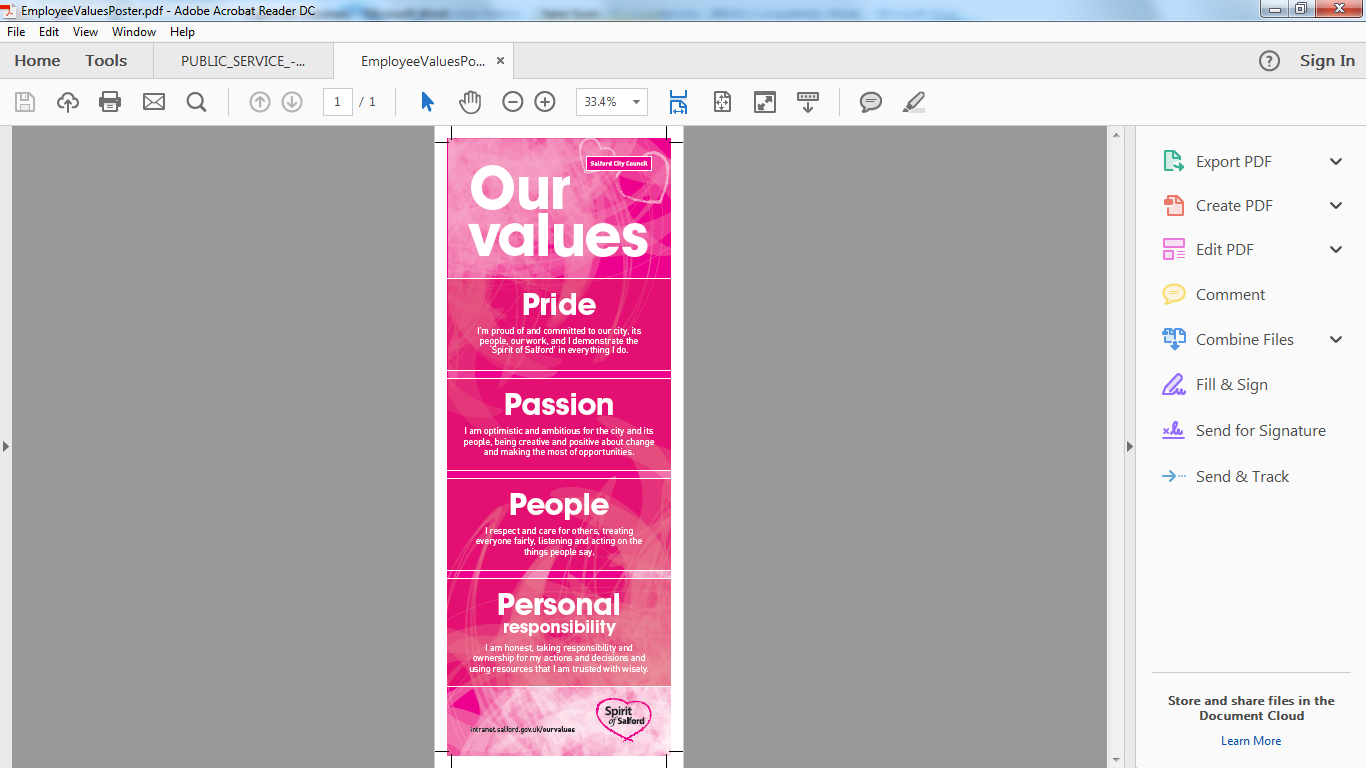 What we can offer you What we can offer you Your ongoing professional development and success in your role is important to us, and that is why we provide a variety of learning and development opportunities. Within the sections below you will find development options tailored to you which will enable you to further develop your existing skills and learn new ones at a pace that suits you best. If you are joining us now, your development will form part of ongoing discussions with your manager. If you are an existing employee, you should use your Personal Development Reviews to discuss your development with your manager and create your development journey. It’s important you also take full advantage of any informal learning available to you during the course of your work.  Your ongoing professional development and success in your role is important to us, and that is why we provide a variety of learning and development opportunities. Within the sections below you will find development options tailored to you which will enable you to further develop your existing skills and learn new ones at a pace that suits you best. If you are joining us now, your development will form part of ongoing discussions with your manager. If you are an existing employee, you should use your Personal Development Reviews to discuss your development with your manager and create your development journey. It’s important you also take full advantage of any informal learning available to you during the course of your work.  Online Learning - Develop your knowledge across a wide range of areas through our Me-Learning platform, with over 200 free courses to choose from. To have the best possible start and comply with current legislation, you must complete the following modules: Welcome to Salford, Health and Safety in Office, Equality Essentials, GDPR, Safeguarding Children and Adults, and Safer Recruitment. You may also benefit from a variety of courses in categories such as Business Skills, IT and Project Management, Leadership and Management which are available to learn at your own convenience and pace.Developing your digital skills – Our ambition is to provide our workforce with the right level of digital capabilities needed to be successful. Whatever your current digital abilities are, we can provide development ranging from essential workplace skills to specialist workplace skills’. These will be delivered through our Digital Skills Academy using both self-directed and guided learning opportunities to enable you to develop. Additionally, you can access free online courses through the iDea website.Sharing your digital skills – Our goal is to support you to share your digital knowledge with other people. Our Digital Eagles programme has been designed to cover basic digital skills and build your confidence to assist others. By the end of this programme you will join hundreds of staff members who already are digital eagles, and be able to help colleagues, customers, residents, or people in your personal life with all things digital.Application guidanceApplication guidance